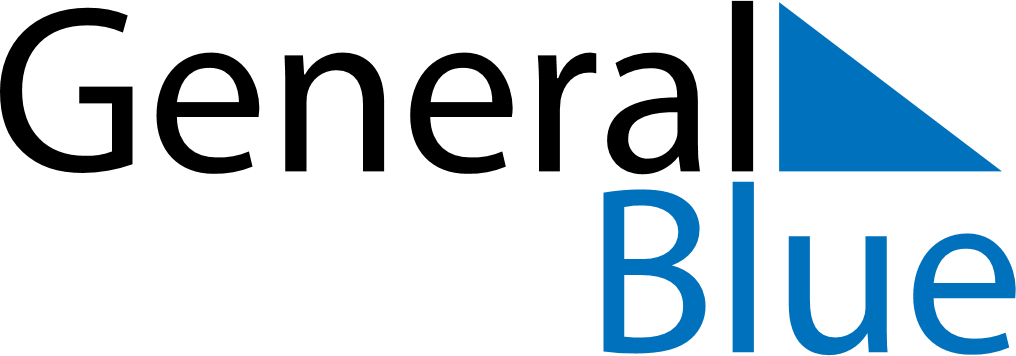 2020 – Q4Cocos Islands  2020 – Q4Cocos Islands  2020 – Q4Cocos Islands  2020 – Q4Cocos Islands  2020 – Q4Cocos Islands  2020 – Q4Cocos Islands  OctoberSundayMondayTuesdayWednesdayThursdayFridaySaturdayOctober123October45678910October11121314151617October18192021222324October25262728293031OctoberNovemberSundayMondayTuesdayWednesdayThursdayFridaySaturdayNovember1234567November891011121314November15161718192021November22232425262728November2930NovemberDecemberSundayMondayTuesdayWednesdayThursdayFridaySaturdayDecember12345December6789101112December13141516171819December20212223242526December2728293031DecemberOct 29: Hari Maulaud NabiDec 25: Christmas DayDec 26: Boxing Day